	บันทึกข้อความ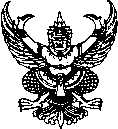 ส่วนราชการ  มหาวิทยาลัยราชภัฏสงขลา คณะเทคโนโลยีการเกษตร  โทร ๑๒๗๗                                    ที่   คทก	วันที่...........................................................           เรื่อง   ขออนุญาตใช้ห้องเรียนสำหรับการเรียนการสอน เรียน	คณบดีคณะเทคโนโลยีการเกษตรเรื่องเดิมตามที่มหาวิทยาลัยราชภัฏสงขลาได้มีประกาศ เรื่อง มาตรการและการเฝ้าระวังการแพร่ระบาดของโรคติดเชื้อไวรัสโคโรนา ๒๐๑๙ หรือโรคโควิด–๑๙ (Coronavirus Disease 2019 (COVID-19)) ประกาศ ณ วันที่ ๖ มกราคม ๒๕๖๔ ข้อ ๑ ให้จัดการเรียนการสอนในรูปแบบออนไลน์ นั้นข้อเท็จจริงด้วยข้าพเจ้า................................................................................มีความประสงค์ขอจัด      การเรียนการสอนในชั้นเรียน เนื่องจาก.............................................................................................................. โดยขออนุญาตใช้ห้องเรียน.............อาคาร.................เพื่อการจัดการเรียนการสอนในรายวิชา.....................................................................................วันที่.................................... เวลา ...........................น.จำนวนนักศึกษา.....................คนข้อกฎหมายประกาศมหาวิทยาลัยราชภัฏสงขลา เรื่อง มาตรการและการเฝ้าระวังการแพร่ระบาดของโรคติดเชื้อไวรัสโคโรนา ๒๐๑๙ หรือ หรือโรคโควิด–๑๙ (Coronavirus Disease 2019 (COVID-19))ข้อพิจารณา/ข้อเสนอแนะเพื่อให้การจัดการเรียนการสอนเป็นไปอย่างมีประสิทธิภาพ จึงขออนุญาตจัดการเรียนการสอนในชั้นเรียนตามวัน เวลา และสถานที่ดังกล่าวข้างต้นโดยจะปฏิบัติตามมาตรการในการป้องกันการแพร่ระบาดของโรคโควิด ๑๙  อย่างเคร่งครัดจึงเรียนมาเพื่อโปรดพิจารณาอนุญาต                              ลงชื่อ(..............................................................)อาจารย์ผู้สอน